作 者 推 荐朱莉娅·凯利（Julia Kelly）作者简介：朱莉娅·凯利（Julia Kelly）是一位获奖作家，著有关于平凡女性及其非凡故事的书籍。除了写作，她还是荣获艾美奖提名的制片人、记者、专业营销人士，以及只做过一个夏天的茶水服务员。朱莉娅在定居敦伦之前，也曾在洛杉矶、爱荷华州和纽约市短暂生活过。欲了解更多有关作者的信息，可以访问作者的网站：JuliaKellyWrites.com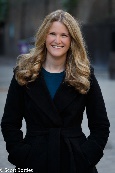 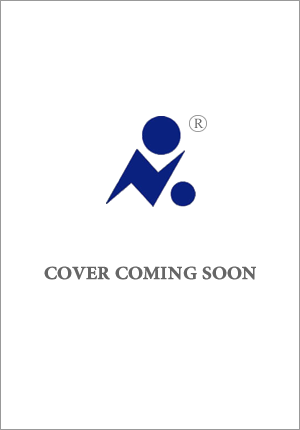 中文书名：《伦敦裁缝》英文书名：THE DRESSMAKERS OF LONDON作    者：Julia Kelly出 版 社：Simon & Schuster/Gallery代理公司：ANA /Zoey页    数：320页出版时间：2025年2月代理地区：中国大陆、台湾审读资料：电子稿类    型：女性小说内容简介：本书作者前作包括国际畅销书《伦敦上空的光》（Light Over London）和《最后的英国花园》（Last Garden in England）等。这本新作品文笔优雅、感情真挚，讲述了两个本已疏远的姐妹在二战期间继承了已故母亲在伦敦的裁缝店，并在其中一个姐妹被征召加入女子辅助空军（WAAF）后，开始通过书信重新建立联系。不同于姐姐西尔维娅（Sylvia）的美丽活泼，妹妹伊兹·谢尔顿（Izzie Shelton）朴实笨拙，喜欢隐匿在母亲莫莉（Molly）的裁缝店“谢尔顿夫人时装店”的密室里，十分安逸。在伊兹年仅八岁时，一场交通事故夺走了父亲，于是，这个由针线、图案和布料构成的可预见的世界一直是她躲避残酷、混乱世界的避难所。然而，这些年来，伊兹逐渐感觉到莫莉似乎决心要扼杀她为现代女性设计美丽服装的真正梦想。西尔维娅·皮尔索尔（Sylvia Pearsall）曾亲眼目睹父亲的不幸去世，母亲被迫放弃体面的中产阶级家庭，开店养家。因此，后来西尔维亚遇到成熟、富有的马丁·皮尔索尔（Martin Pearsall）时，母亲鼓励她抓住进入社会阶层的机会（莫莉做梦都想穿上这个阶层的衣服，更别说成为这个阶层的人了），西尔维娅对此并不感到惊讶。然而，当西尔维娅得知马丁没有兴趣与他拥有商店的姻亲们交往时，她痛苦地决定远离自己的家庭，但很快就为自己的婚姻变质后做出的选择而后悔。第二次世界大战期间，莫莉意外去世，伤心欲绝的伊兹期望继承服装店。毕竟，是她在母亲的指导下长时间从事缝纫工作。然而，莫莉的遗嘱规定“谢尔顿夫人的时装店”应由伊兹和西尔维娅共同继承，这激起了这对疏远的姐妹之间的旧怨和伤感。然而，伊兹必须应征兵的需要加入空军训练学校（ATS）时，她意识到只有西尔维娅才能挽救谢尔顿夫人的生命。伊兹加入了英国南部的一支防空气球部队，两人开始了书信往来，起初写的是失败的生意，但很快就在萌生的恋情和隐藏已久的秘密的背景下，将更大的希望和遗憾联系在了一起。本书卖点：有实力的作家：朱莉娅·凯利（Julia Kelly）已在其创作领域确立了自己的专长领域，即围绕那些面对战争和失落的早熟女性编织华丽的故事。朱莉娅以前创作的许多历史小说都非常出色：《伦敦上空的光》（Light Over London）以各种格式销售了89,000册；《战争私语》（Whispers of War）销量35,000册；《最后的英国花园》（Last Garden in England）销量74,000册。朱莉娅始终如一地创作出优雅、真挚、诱人的历史小说，深受读者喜爱。 “甜蜜点”（Sweet Spot）类型：《伦敦裁缝》再次展现了朱莉娅·凯利在历史小说领域的巅峰实力。它以二战为背景，朱莉娅深爱的书迷们对这个世界非常熟悉。在这个时代中，本书展现了一个独特且吸引人的背景和前提。无论是朱莉娅作品的老书迷，还是欣赏在战争磨难中坚持不懈、重归于好的励志故事的新读者，都会对朱莉娅·凯利文库中的这部新作爱不释手。最适合女性阅读的小说：《伦敦裁缝》的核心是女性之间充满活力的复杂关系：母亲与女儿、姐妹与姐妹。小说将书信与叙事巧妙地交织在一起，让读者得以窥探西尔维娅和伊兹的内心世界，了解她们如何面对母亲的离世、不断发展的关系以及周围不断变化的世界。《伦敦裁缝》中关于爱情、身份和期望、家族遗产以及姐妹情谊的持久力量等永恒主题将引起读者的深刻共鸣，并为爱上朱莉娅前几部作品的读书俱乐部提供了大量讨论话题。中文书名：《伦敦上空的光》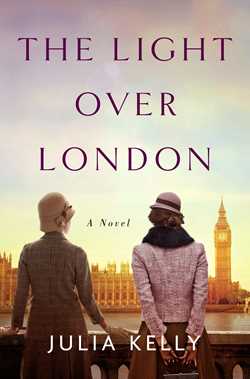 英文书名：LIGHT OVER LONDON作    者：Julia Kelly出 版 社：S&S/Gallery代理公司：ANA/Zoey页    数：288页出版时间：2019年1月代理地区：中国大陆、台湾审读资料：电子稿类    型：历史小说内容简介：创作了《家庭女教师》（Governess）系列作品的知名作家通过今天一位专门帮助家庭出售不动产的英国古董商的视角审视了那些被遗忘的珍宝，带领读者们重回第二次世界大战时期的伦敦，令人回忆起玛莎·霍尔·凯利（Martha Hall Kelly）的《丁香女孩》（Lilac Girls）。对于卡拉·哈格雷弗斯（Cara Hargraves）而言，将自己埋葬在过去比面对现在更容易，这也是她能够与粗鲁却有才气的古董商合作，并从中获得救赎的原因。在清理一处遗产的过程中，她撬开了一个旧锡罐；里面保存着一本二战时期的日记和一张穿着制服的年轻女子的照片——卡拉的祖母在战争中穿过同样的制服。卡拉渴望找到这本未完日记的作者，于是踏上了寻找的旅程，却意外地揭开了祖母隐藏的秘密。1941年，19岁的路易斯·基恩（Louise Keene）的生活已经确定——她将一直待在康沃尔村的家中等待母亲挚友富有的儿子从战场归来向她求婚。然而，当路易斯意外地遇见了驻守在当地基地的英国皇家空军飞行员空军上尉保罗·博尔顿（Paul Bolton）后，一切都改变了。然而当保罗所在的部队收到派遣，二人闪电式的恋爱也随之被打断。渴望广阔生活的路易斯不顾父母的反对，加入了英国陆军高射炮部队女子军队。伦敦遭遇轰炸，她同姑娘们共同迎战，期盼着战争结束后能够与保罗重聚。但是，她写给保罗的信都石沉大海，她也渐渐明白战时的爱情还隐藏着更阴暗的一面。这部作品迎合了克里斯汀·汉娜（Kristin Hannah）《夜莺》（The Nightingale）书迷们的阅读兴趣，这些非凡的女性们揭示了寻求爱情、自由和真相不拘泥于时代的内在力量。关键卖点：读者热衷的二战题材：女性小说和二战题材是个完美的组合——玛莎·霍尔·凯利（Martha Hall Kelly）的畅销书《丁香女孩》（LILAC GIRLS）和克里斯汀·汉娜（Kristin Hannah）的《夜莺》（THE NIGHTINGALE）问世后，读者们热切地期待着类似的作品。《伦敦上空的光》（THE LIGHT OVER LONDON）直指蓬勃的市场中心，融合了历史元素和现在深刻的感情。女性阅读选择：像克里斯汀·哈默尔（Kristin Harmel）的《艾米莉街上的房间》（THE ROOM ON RUE AMELIE）一样，《伦敦上空的光》（THE LIGHT OVER LONDON）涉及了丰富的情感话题，完美的阅读体验。内部交叉促销：我们会在介绍其他女性小说家的同时推荐这部作品，例如克里斯汀·哈默尔（Kristin Harmel），并增设预购渠道。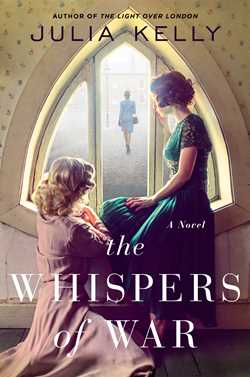 中文书名：《战争中的低语》英文书名：THE WHISPERS OF WAR作    者：Julia Kelly出 版 社：Gallery代理公司：ANA/Zoey页    数：320页出版时间：2020年1月代理地区：中国大陆、台湾审读资料：电子稿类    型：历史小说内容简介：    二战的爆发像一片乌云，笼罩了三个朋友，她们努力保持对另外两人的忠诚，但这随着一人被英国政府拘留而变得愈发困难。《伦敦上空的光》的作者这次又为读者带来一部二战题材的历史小说。    1939年8月，英国民众全都聚焦报纸头条，担心他们与德国之间会再次爆发毁灭性的战争，三个童年好友则必须在友谊与国家之间进行艰难的选择。昔日的社交名流诺拉（Nora）决心在内政部的空袭预防部门找到自己的位置，媒人哈泽尔（Hazel）试图用劲头十足的乐观情绪保守两个她守口如瓶的秘密，德国侨民玛丽（Marie）担心如果宣战，她和她的家人可能会面临监禁。当德国入侵波兰，英国的国内局势开始变得紧张起来时，玛丽被贴上了敌人的标签。这三个童年友人将为了玛丽的自由而不惜一切代价。    《战争中的低语》的文笔和朱莉娅·凯利标的其他作品一样“复杂、温柔、令人信服”（《出版者周刊》如此评价），它是一个感人、令人难忘的故事，展现了冲突中的友情和女性的力量。关键卖点：受到评论家好评的作者：朱莉娅的第一部印刷出版的女性小说《伦敦上空的光》受到读者和评论家的热烈好评。《出版者周刊》称其为一部“复杂、温柔、令人信服的战争时代浪漫故事”，《科克斯书评》称赞了她“巧妙地平衡谜团和历史细节”的能力。除了商业书评，茱莉亚·伦敦（Julia London）、克里斯汀·哈梅尔（Kristin Harmel）和米歇尔·盖博（Michelle Gable）等畅销作者也对她的作品给予了高度的赞许，米歇尔这样评价茱莉亚的历史小说：“对于《爱丽丝网络》（The Alice Network）的书迷来说是一部完美的作品！”读者依然热衷二战题材：读者依然想看更多类似玛莎·霍尔·凯利（Martha Hall Kelly）的畅销书《丁香女孩》（LILAC GIRLS）和克里斯汀·汉娜（Kristin Hannah）的《夜莺》（THE NIGHTINGALE）的二战作品。朱莉娅的这部小说正是这类读者翘首以盼的。    完美的女性阅读：与许多同类作品一样，《战争中的低语》以丰富的情感为主题，这将给本书带来极佳的阅读体验。朱莉娅善于刻画栩栩如生的人物，她能把读者带到另一个时代，并总能让读者渴望更多的故事。内部交叉促销：出版社会在他们出版的克里斯汀·哈梅尔等其他女性小说家的作品上刊登这部作品的内容介绍，并提供预购渠道。中文书名：《最后的英国花园》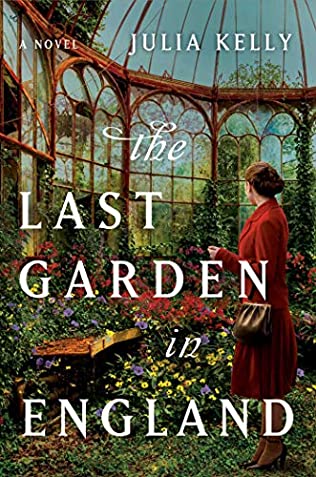 英文书名：THE LAST GARDEN IN ENGLAND作    者：Julia Kelly出 版 社：Gallery代理公司：ANA/Zoey页    数：320页出版时间：2021年1月代理地区：中国大陆、台湾审读资料：电子稿类    型：小说内容简介：   朱莉娅（Julia）的前几本书已经授权到法国（Bragelonne）、匈牙利（Tarsago）、捷克（Albatro）、英国（Orion/Hachette）、芬兰（Reader's Digest）、葡萄牙（20/20）、塞尔维亚（Laguna）和以色列（Penn）。    《伦敦之光》（The Light Over London）的作者，被凯利·里默（Kelly Rimmer）评价为“扣人心弦、感动人心”的朱莉娅·凯利这次为读者带来一部令人心酸的小说。《最后的英国花园》是一个凄美动人的故事，它向我们展现了三个时代的五个女性角色，她们的生活通过一个特殊的花园联系到了一起。    现在：艾玛·洛维特（Emma Lovett）把自己的时间都投入到为那些长期被忽视的花园注入新的生机的事业上，她刚刚获得了一个千载难逢的机会：修复著名的海布里庄园（Highbury House）的花园，这座庄园由她的偶像维妮娅·史密斯（Venetia Smith）设计于1907年。但是，随着艾玛深入研究花园的过去，她开始揭开历史上的一个长期隐藏的秘密。    1907年：维妮娅·史密斯是一位才华横溢的艺术家，她因自己雄心勃勃的作品而声名鹊起，并为自己开辟出一个小众市场。作为一名花园设计师，她为那些想通过豪华乡村别墅炫耀财富的富裕工业家、律师和银行家们服务。当她被雇来设计海布里庄园的花园时，她下定决心无论如何也要让这座花园取得成功。但是，这座花园——还有她在这里遇到的人——永远地改变了她的生活。    1944年：当从小在内陆地区长大的女孩贝丝·佩德利（Beth Pedley）来到海布里村郊外的一个农场时，她只想找到一个可以称之为家的地方；库克·斯特拉·阿德顿（Cook Stella Adderton）不顾一切地离开海布里庄园，去追求自己的梦想；戴安娜·西蒙兹（Diana Symonds）此时是这座庄园的女主人，也是一个寡妇，海布里庄园此时已经被国家征用，成为一个伤员疗养院，即便如此，戴安娜依然努力尝试着坚持自己战前的生活方式。但是，当战争威胁到海布里村时，这三位女性——尽管她们有分歧——却被一个将持续数十年的秘密凝聚到一起。    在这部让人想起凯特·莫顿（Kate Morton）的《湖边小屋》（The Lake House）和克里斯汀·哈梅尔（Kristin Harmel）的《阿梅利街上的房间》（The Room on Rue Amelie）的长篇小说中，朱莉娅·凯利探索了穿越时间的意想不到的联系，以及能让我们永远相聚在一起的特殊地点。    成功作家：《最后的英国花园》紧接着朱莉娅此前的国际畅销书《伦敦上空的光》（THE LIGHT OVER LONDON）（2019年1月）和《战争的低语》（THE WHISPERS OF WAR）（2020年1月）出版。她是一个公认的优秀作家，在此之前就已大获成功，拥有强大的粉丝群体，这都为第三部小说的出版打下了成功的基础。    本书会使朱莉娅·凯利的职业生涯更上一层楼：朱莉娅的前两部小说均采用了双时间线/双视角，关注二战时期与当代。虽然《最后的英国花园》也有二战和当代的这两个时间轴，但这本小说还引入了第三个时间轴，由此，我们所关注的女性角色也不再仅限于两个人，而是五个人！朱莉娅在这部高度概念化的小说中展示了自己卓越的写作技巧。尽管这部小说仍有浪漫的一面，但它的地位是稍逊于女性友谊这一主题的。这部小说会为吸引新的读者——那些更倾向于严肃（虽然仍是大众读物范畴）的历史小说，同时它也会吸引那些从朱莉娅写作生涯一开始就一直支持着她的读者。    历史小说依然深受读者喜爱：读者继续呼吁更多的历史小说，尤其是那些关注女性友谊和人物之间有复杂关系的小说。《最后的英国花园》与凯特·莫顿的《湖边小屋》比阿特丽斯、·威廉姆斯（Beatriz Williams）的《我们说再见的方式》（ALL THE WAYS WE SAID GOODBYE），还有克里斯汀·哈梅尔（Kristin Harmel）的《酿酒师的妻子》（THE WINEMAKER'S WIFE）属于同一类型的作品。本书非常适合读书俱乐部：就像朱莉娅的前两本书一样，《最后的英国花园》拥有丰富的、可供读者讨论的主题。从一个女人在社会中“应该”扮演什么样的角色，到应对意想不到的损失，从克服恐惧到坠入爱河，《最后的英国花园》探索了多个永不过时、有关人类情感的话题。朱莉娅在创作小说的时候，总会先进行深度的研究，并为我们提供丰富的历史细节，而这种丰富的阅读体验，将使都市俱乐部迫不及待地讨论她的最新作品。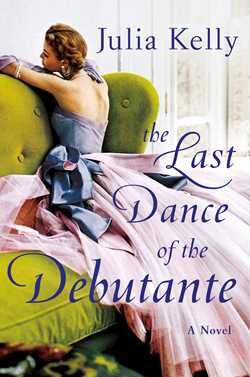 中文书名：《名媛的最后一支舞》英文书名：THE LAST DANCE OF THE DEBUTANTE作    者：Julia Kelly出 版 社：Gallery代理公司：ANA/Zoey页    数：320页出版时间：2021年12月代理地区：中国大陆、台湾审读资料：电子稿类    型：历史小说内容简介：    本书来自国际畅销书《伦敦上空的光》（The Light Over London）和《最后的英国花园》（The Last Garden in England）的作者，在这部大放异彩、以20世纪中期为背景的小说中，最后一批名媛将在1958年在英国贵族社交圈和伊丽莎白女王面前初次亮相，我们的三位女主人公也在其中。1958年将是贵族女子在宫廷里进行社交圈初登场的最后一年，消息一传出，成白上千的热切母亲和充满企盼的女儿们带着今年最令人垂涎的邀请信涌入皇宫——这封邀请信令她们的女儿有机会向年轻的伊丽莎白女王行屈膝礼，并正式进入社交圈。    为了安抚她思想传统的母亲，充满抱负的女大学生莉莉·尼科尔斯（Lily Nichols）同意成为一名初登场的名媛，参加这个社交季，以及一系列华丽耀眼同时也十分艰苦的舞会和鸡尾酒会。在这个过程中，她结交了两个截然不同的女性：冷静而孤傲的莉娜·哈特福德（Leana Hartford）——表面完美的她实则隐藏着阴暗的一面；雄心勃勃的凯瑟琳·诺曼（Katherine Norman）——梦想帮助自己的父母在精英阶层中找到自己的位置，进而可以从事自己的事业。    但是，当莉莉得知了一个有可能毁掉她整个家庭的可怕秘密时，这个社交季的荣耀和辉煌转眼间就烟消云散了。面对黑暗的过去，她不得不询问自己：真正重要的是什么？是她的家庭遗产，还是她自己的幸福？    朱莉娅·凯利（Julia Kelly）以其标志性的“复杂、温柔、令人信服”【来自《出版者周刊》（Publishers Weekly）的评语】的故事讲述方式，在英国盛大舞会的暮色中编织了一个令人难忘的女性友谊故事。重要卖点：有可靠的销售业绩记录：朱莉娅·凯利是一位国际畅销书作家，也是最受欢迎的作家榜单的中流砥柱。《名媛的最后一支舞》（THE LAST DEBUTANTES）在她的国际畅销书《伦敦上空的光》（THE LIGHT OVER LONDON）（2019年1月出版，销量超过七万册）、《战争中的低语》（THE WHISPERS OF WAR）（2020年1月出版，销量超过两万册）和《最后的英国花园》（THE LAST GARDEN IN ENGLAND）（2021年1月出版）之后出版。这部新书将从朱莉娅给我们带来的二战世界中走出，进入一个新的时代，它将继续吸引喜爱她的二战小说的历史小说读者。20世纪中期的故事背景：20世纪中叶的小说以时尚、老派的魅力和独立女性为主题，与二战关系密切，让人耳目一新。令人想到梅兰妮·本杰明（Melanie Benjamin）的《第五大道天鹅》（THE SWANS OF FIFTH AVENUE）（销量超过35万册）、蕾妮·罗森（Renee Rosen）的《帕克街夏天》（PARK AVENUE SUMMER）（销量超过3.6万册）和菲奥娜·戴维斯（Fiona Davis）的《切尔西女孩》（THE CHELSEA GIRLS）（销量超过1.7万册），《名媛的最后一支舞》是一部为历史小说读者和《广告狂人》（Mad Men）与《了不起的麦瑟尔夫人》（The Marvelous Mrs. Maisel）的粉丝量身打造的作品。感谢您的阅读！请将反馈信息发至：版权负责人Email：Rights@nurnberg.com.cn安德鲁·纳伯格联合国际有限公司北京代表处北京市海淀区中关村大街甲59号中国人民大学文化大厦1705室, 邮编：100872电话：010-82504106, 传真：010-82504200公司网址：http://www.nurnberg.com.cn书目下载：http://www.nurnberg.com.cn/booklist_zh/list.aspx书讯浏览：http://www.nurnberg.com.cn/book/book.aspx视频推荐：http://www.nurnberg.com.cn/video/video.aspx豆瓣小站：http://site.douban.com/110577/新浪微博：安德鲁纳伯格公司的微博_微博 (weibo.com)微信订阅号：ANABJ2002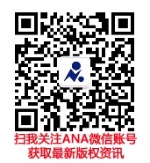 